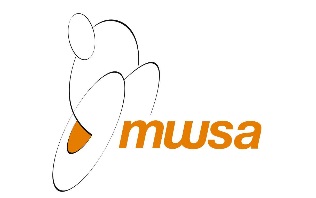 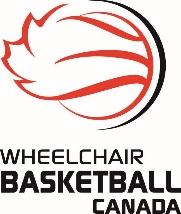 			WHEELCHAIR BASKETBALL CLINIC WEEKEND 					February 1 and 2, 2014Whether you are a current player wanting to hone your skills or a beginner with a desire to grow, this clinic is for you!  Facilitators from Wheelchair Basketball Canada will lead the clinic, along with Coaches from Manitoba Wheelchair Sport Association.  The weekend will focus on skills development, drill work, rules of the game, game playing. Saturday February 1, 2014 – St. Alphonsus School, 343 Munroe Avenue, Winnipeg:8:00am – 8:30 am – Arrival and check-in.8:30 am – 12:30 pm - Skills Development, Gym Sessions.12:30 pm – 1:30 pm – Lunch (included).1:30 pm – 4:00 pm – Skills, Drills, Gym Sessions.Sunday February 2, 2014 – St. Alphonsus School, 343 Munroe Avenue, Winnipeg:8:00 am – 8:30 am – Arrivals and check-in.8:30 am – 12:00 pm – Skills, Drills, Gym Session.12:00 pm – 1:00 pm – Lunch (included).1:00 pm – 3:00 pm – Skills, Drills, Gym Session.Open to males and females with or without a physical disability.  Cost:  MWSA membership $5.00 – form available on www.mwsa.ca.Registration deadline:  Tuesday January 28, 2014.  Contact MWSA at 204-925-5790 or mwsa@sportmanitobca.ca.	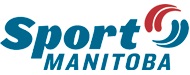 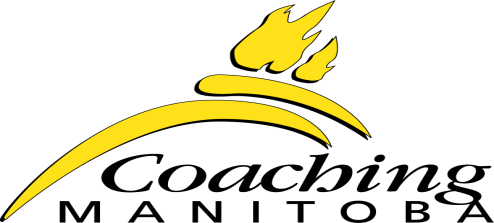 